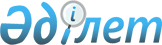 "2019-2021 жылдарға арналған Шемонаиха ауданының бюджеті туралы" Шемонаиха аудандық мәслихатының 2018 жылғы 24 желтоқсандағы № 32/2-VI шешіміне өзгерістер мен толықтырулар енгізу туралы
					
			Күшін жойған
			
			
		
					Шығыс Қазақстан облысы Шемонаиха аудандық мәслихатының 2019 жылғы 1 наурыздағы № 36/5-VІ шешімі. Шығыс Қазақстан облысының Әділет департаментінде 2019 жылғы 12 наурызда № 5760 болып тіркелді. Күші жойылды - Шығыс Қазақстан облысы Шемонаиха аудандық мәслихатының 2019 жылғы 26 желтоқсандағы № 48/2-VI шешімімен
      Ескерту. Күші жойылды - Шығыс Қазақстан облысы Шемонаиха аудандық мәслихатының 26.12.2019 № 48/2-VI шешімімен (01.01.2020 бастап қолданысқа енгiзiледi).

      РҚАО-ның ескертпесі.

      Құжаттың мәтінінде түпнұсқаның пунктуациясы мен орфографиясы сақталған.
      Қазақстан Республикасының 2008 жылғы 4 желтоқсандағы Бюджет кодексінің 109-бабына, Қазақстан Республикасының 2001 жылғы 23 қаңтардағы "Қазақстан Республикасындағы жергілікті мемлекеттік басқару және өзін-өзі басқару туралы" Заңының 6-бабы 1-тармағының 1) тармақшасына, "2019-2021 жылдарға арналған облыстық бюджет туралы" Шығыс Қазақстан облыстық мәслихатының 2018 жылғы 13 желтоқсандағы № 25/280-VI шешіміне өзгерістер енгізу туралы" Шығыс Қазақстан облыстық мәслихатының 2019 жылғы 15 ақпандағы № 27/302-VI (нормативтік құқықтық актілерді мемлекеттік тіркеу тізілімінде № 5734 болып тіркелген) шешіміне сәйкес Шемонаиха аудандық мәслихаты ШЕШІМ ҚАБЫЛДАДЫ:
      1. "2019-2021 жылдарға арналған Шемонаиха ауданының бюджеті туралы" Шемонаиха аудандық мәслихатының 2018 жылғы 24 желтоқсандағы № 32/2-VI (нормативтік құқықтық актілерді мемлекеттік тіркеу тізілімінде 5-19-201 нөмірімен тіркелген, 2019 жылғы 16 қаңтарда электронды түрде Қазақстан Республикасының нормативтік құқықтық актілердің эталондық бақылау банкінде жарияланған) шешіміне мынадай өзгерістер мен толықтырулар енгізілсін:
      1-тармақ мынадай редакцияда жазылсын:
      "1. 2019 - 2021 жылдарға арналған аудандық бюджет тиісінше 1, 2 және 3-қосымшаларға сәйкес, оның ішінде 2019 жылға мынадай көлемдерде бекiтiлсiн:
      1) кірістер – 4 540 186 мың теңге, оның ішінде:
      салықтық түсімдер – 1 639 901 мың теңге;
      салықтық емес түсімдер – 11 132 мың теңге;
      негізгі капиталды сатудан түсетін түсімдер – 41 500 мың теңге;
      трансферттер түсімі – 2 847 653 мың теңге;
      2) шығындар – 4 588 896 мың теңге;
      3) таза бюджеттік кредиттеу – 26 439,5 мың теңге, оның ішінде:
      бюджеттік кредиттер – 30 300,5 мың теңге;
      бюджеттік кредиттерді өтеу – 3 861 мың теңге;
      4) қаржы активтерімен операциялар бойынша сальдо – 0 теңге, оның ішінде:
      қаржы активтерін сатып алу – 0 теңге;
      мемлекеттің қаржы активтерін сатудан түсетін түсімдер – 0 теңге;
      5) бюджет тапшылығы (профициті) – - 75 149,5 мың теңге;
      6) бюджет тапшылығын қаржыландыру (профицитін пайдалану) – 75 149,5 мың теңге, оның ішінде:
      қарыздар түсімі – 30 300 мың теңге;
      қарыздарды өтеу – 3 861 мың теңге;
      бюджет қаражатының пайдаланылатын қалдықтары – 48 710,5 мың теңге.";
      9-тармақ мынадай редакцияда жазылсын:
      "9. 2019 жылға арналған аудандық бюджетте облыстық бюджеттен 400 648 мың тенге сомасында ағымдағы нысаналы трансферттер көзделсін.";
      10-тармақ мынадай редакцияда жазылсын:
      "10. 2019 жылға арналған аудандық бюджетте республикалық бюджеттен 463 518 мың тенге сомасында ағымдағы нысаналы трансферттер көзделсін.";
      мынадай мазмұндағы 11-1-тармағымен толықтырылсын:
      "11-1. 2019 жылға арналған аудандық бюджетте 2018 жылдың қорытындысы бойынша қалыптасқан үнемдеу есебінен төмен тұрған бюджеттен 561 мың теңге сомасында ағымдағы нысаналы трансферттерді қайтару көзделсін.";
      12-тармақта:
      1) тармақша мынадай редакцияда жазылсын:
      "1) 5- қосымшаға сәйкес, қаладағы ауданның, аудандық маңызы бар қала, кент, ауыл, ауылдық округ әкімінің қызметін қамтамасыз ету бойынша қызметтерге 61 231 мың теңге сомасында;";
      мынадай мазмұндағы 8) тармақшамен толықтырылсын:
      "8) 13-қосымшаға сәйкес, мемлекеттік органның күрделі шығындарына 248 мың теңге сомасында.";
      көрсетілген шешімнің 1 және 5-қосымшалары осы шешімнің 1 және 2- қосымшаларына сәйкес жаңа редакцияда жазылсын;
      осы шешімнің 3-қосымшасына сәйкес көрсетілген шешімнің 13-қосымшасымен толықтырылсын.".
      2. Осы шешім 2019 жылғы 1 қаңтардан бастап қолданысқа енгізіледі. 2019 жылға арналған аудандық бюджет Қаладағы аудан, аудандық маңызы бар қала, кент, ауыл, ауылдық округ әкімінің қызметін қамтамасыз ету жөніндегі қызметтерге сомаларды бөлу Мемлекеттік органның күрделі шығыстарына сомаларды бөлу
					© 2012. Қазақстан Республикасы Әділет министрлігінің «Қазақстан Республикасының Заңнама және құқықтық ақпарат институты» ШЖҚ РМК
				
      Сессия төрағасы

Ж. Бектұрсынов

      Шемонаиха аудандық

      мәслихатының хатшысы

А. Боровикова
Шемонаиха 
аудандық мәслихатының 
2019 жылғы 1 наурыздағы 
№ 36/5-VI шешіміне 
1-қосымшаШемонаиха 
аудандық мәслихатының 
2018 жылғы 24 желтоқсандағы 
№ 32/2-VI шешіміне 
1-қосымша
Санаты
Санаты
Санаты
Санаты
Сомасы (мың теңге)
Сыныбы
Сыныбы
Сыныбы
Сомасы (мың теңге)
Ішкі сыныбы
Ішкі сыныбы
Сомасы (мың теңге)
Атауы
Сомасы (мың теңге)
I.КІРІСТЕР 
4540186
1
Салықтық түсiмдер
1639901
01
Табыс салығы
601204
2
Жеке табыс салығы
601204
03
Әлеуметтiк салық
416996
1
Әлеуметтiк салық
416996
04
Меншікке салынатын салықтар
488003
1
Мүлiкке салынатын салықтар
468563
3
Жер салығы
1950
4
Көлiк құралдарына салынатын салық
14940
5
Бiрыңғай жер салығы
2550
05
Тауарларға, жұмыстарға және қызметтерге салынатын iшкi салықтар
121948
2
Акциздер
4445
3
Табиғи және басқа да ресурстарды пайдаланғаны үшiн түсетiн түсiмдер 
88893
4
Кәсiпкерлiк және кәсiби қызметті жүргізгені үшiн алынатын алымдар
28120
5
Ойын бизнесіне салық
490
08
Заңдық маңызы бар әрекеттерді жасағаны және (немесе) оған уәкiлеттiгi бар мемлекеттiк органдар немесе лауазымды адамдар құжаттар бергені үшiн алынатын мiндеттi төлемдер
11750
1
Мемлекеттік баж 
11750
2
Салықтық емес түсімдер 
11132
01
Мемлекеттiк меншiктен түсетiн кiрiстер
8659
5
Мемлекет меншiгiндегі мүлiктi жалға беруден түсетiн кiрiстер
5659
9
Мемлекет меншiгiнен түсетiн баска да кiрiстер
3000
04
Мемлекеттік бюджеттен қаржыландырылатын, сондай-ақ Қазақстан Республикасы Ұлттық Банкінің бюджетінен (шығыстар сметасынан) қамтылатын және қаржыландырылатын мемлекеттік мекемелер салатын айыппұлдар, өсімпұлдар, санкциялар, өндіріп алулар
673
1
Мемлекеттік бюджеттен қаржыландырылатын, сондай-ақ Қазақстан Республикасы Ұлттық Банкінің бюджетінен (шығыстар сметасынан) қамтылатын және қаржыландырылатын мемлекеттік мекемелер салатын айыппұлдар, өсімпұлдар, санкциялар, өндіріп алулар
673
06
Басқа да салықтық емес түсiмдер
1800
1
Басқа да салықтық емес түсiмдер
1800
3
Негізгі капиталды сатудан түсетін түсімдер
41500
01
Мемлекеттік мекемелерге бекітілген мемлекеттік мүлікті сату
8500
1
Мемлекеттік мекемелерге бекітілген мемлекеттік мүлікті сату
8500
03
Жерді және материалдық емес активтерді сату
33000
1
Жерді сату
18000
2
Материалдық емес активтерді сату
15000
4
Трансферттер түсімдері 
2847653
01
Төмен тұрған мемлекеттік басқару органдарынан түсетін трансферттер
561
3
Аудандық маңызы бар қалалардың, ауылдардың, кенттердің, ауылдық округтердің бюджеттерінен түсетін трансферттер
561
02
Мемлекеттiк басқарудың жоғары тұрған органдарынан түсетін трансферттер
2847092
2
Облыстық бюджеттен түсетiн трансферттер
2847092
Функционалдық топ
Функционалдық топ
Функционалдық топ
Функционалдық топ
Функционалдық топ
Сомасы (мың теңге)
Кіші функцияналдық топ
Кіші функцияналдық топ
Кіші функцияналдық топ
Кіші функцияналдық топ
Сомасы (мың теңге)
Бюджеттік бағдарламалардың әкімшісі
Бюджеттік бағдарламалардың әкімшісі
Бюджеттік бағдарламалардың әкімшісі
Сомасы (мың теңге)
Бағдарлама
Бағдарлама
Сомасы (мың теңге)
Атауы
Сомасы (мың теңге)
ІІ. ШЫҒЫНДАР
4588896
01
Жалпы сипаттағы мемлекеттiк қызметтер
441995,6
1
Мемлекеттiк басқарудың жалпы функцияларын орындайтын өкiлдi, атқарушы және басқа органдар
200007
112
Аудан (облыстық маңызы бар қала) мәслихатының аппараты 
18977
001
Аудан (облыстық маңызы бар қала) мәслихатының қызметiн қамтамасыз ету жөніндегі қызметтер
18977
122
Аудан (облыстық маңызы бар қала) әкiмiнiң аппараты 
117799
001
Аудан (облыстық маңызы бар қала) әкiмiнiң қызметiн қамтамасыз ету жөніндегі қызметтер
105899
003
Мемлекеттік органның күрделі шығыстары
933
113
Жергілікті бюджеттерден берілетін ағымдағы нысаналы трансферттер
10967
123
Қаладағы аудан, аудандық маңызы бар қала, кент, ауыл, ауылдық округ әкімінің аппараты
63231
001
Қаладағы аудан, аудандық маңызы бар қаланың, кент, ауыл, ауылдық округ әкімінің қызметін қамтамасыз ету жөніндегі қызметтер
62983
022
Мемлекеттік органның күрделі шығыстары
248
2
Қаржылық қызмет
24968
452
Ауданның (облыстық маңызы бар қаланың) қаржы бөлімі
24968
001
Ауданның (облыстық маңызы бар қаланың) бюджетін орындау және коммуналдық меншігін басқару саласындағы мемлекеттік саясатты іске асыру жөніндегі қызметтер
21659
003
Салық салу мақсатында мүлікті бағалауды жүргізу
2109
010
Жекешелендіру, коммуналдық меншікті басқару, жекешелендіруден кейінгі қызмет және осыған байланысты дауларды реттеу
1200
5
Жоспарлау және статистикалық қызмет
19347,6
453
Ауданның (облыстық маңызы бар қаланың) экономика және бюджеттік жоспарлау бөлімі
19347,6
001
Экономикалық саясатты, мемлекеттік жоспарлау жүйесін қалыптастыру және дамыту саласындағы мемлекеттік саясатты іске асыру жөніндегі қызметтер
19347,6
9
Жалпы сипаттағы өзге де мемлекеттiк қызметтер
197673
458
Ауданның (облыстық маңызы бар қаланың) тұрғын үй- коммуналдық шаруашылығы, жолаушылар көлiгi және автомобиль жолдары бөлiмi 
196673
001
Жергілікті деңгейде тұрғын үй- коммуналдық шаруашылығы, жолаушылар көлiгi және автомобиль жолдары саласындағы мемлекеттік саясатты іске асыру жөніндегі қызметтер
20673
113
Жергілікті бюджеттерден берілетін ағымдағы нысаналы трансферттер
176000
472
Ауданның (облыстық маңызы бар қаланың) құрылыс, сәулет және қала құрылысы бөлімі
1000
040
Мемлекеттік органдардың обьектілерін дамыту
1000
02
Қорғаныс
30203
1
Әскери мұқтаждар
11690
122
Аудан (облыстық маңызы бар қала) әкiмiнiң аппараты 
11690
005
Жалпыға бiрдей әскери мiндеттi атқару шеңберiндегi iс-шаралар
11690
2
Төтенше жағдайлар жөнiндегi жұмыстарды ұйымдастыру
18513
122
Аудан (облыстық маңызы бар қала) әкiмiнiң аппараты
18513
006
Аудан (облыстық маңызы бар қала) ауқымындағы төтенше жағдайлардың алдын алу және оларды жою 
18513
03
Қоғамдық тәртiп, қауiпсiздiк, құқықтық, сот, қылмыстық-атқару қызметi
3007
9
Қоғамдық тәртіп және қауіпсіздік саласындағы басқа да қызметтер
3007
458
Ауданның (облыстық маңызы бар қаланың) тұрғын үй-коммуналдық шаруашылығы, жолаушылар көлігі және автомобиль жолдары бөлімі
3007
021
Елдi мекендерде жол қозғалысы қауiпсiздiгін қамтамасыз ету
3007
04
Бiлiм беру
2746704
1
Мектепке дейiнгi тәрбие және оқыту
84128
464
Ауданның (облыстық маңызы бар қаланың) бiлiм бөлiмi
84128
009
Мектепке дейінгі тәрбие мен оқыту ұйымдарының қызметін қамтамасыз ету
15011
040
Мектепке дейінгі білім беру ұйымдарында мемлекеттік білім беру тапсырысын іске асыруға
69117
2
Бастауыш, негiзгi орта және жалпы орта бiлiм беру
2473120
464
Ауданның (облыстық маңызы бар қаланың) бiлiм бөлiмi
2435269
003
Жалпы білім беру
2357903
006
Балаларға қосымша білім беру
77366
465
Ауданның (облыстық маңызы бар қаланың) дене шынықтыру және спорт бөлімі
36851
017
Балалар мен жасөспірімдерге спорт бойынша қосымша білім беру
36851
472
Ауданның (облыстық маңызы бар қаланың) құрылыс, сәулет және қала құрылысы бөлімі
1000
022
Бастауыш, негізгі орта және жалпы орта білім беру объектілерін салу және реконструкциялау
1000
9
Бiлiм беру саласындағы өзге де қызметтер
189456
464
Ауданның (облыстық маңызы бар қаланың) бiлiм бөлiмi
189456
001
Жергілікті деңгейде білім беру саласындағы мемлекеттік саясатты іске асыру жөніндегі қызметтер
24019
005
Ауданның (облыстық маңызы бар қаланың) мемлекеттік білім беру мекемелер үшін оқулықтар мен оқу-әдiстемелiк кешендерді сатып алу және жеткізу
62292
007
Аудандық (қалалық) ауқымдағы мектеп олимпиадаларын және мектептен тыс іс-шараларды өткiзу
3152
015
Жетім баланы (жетім балаларды) және ата-аналарының қамқорынсыз қалған баланы (балаларды) күтіп-ұстауға қамқоршыларға (қорғаншыларға) ай сайынға ақшалай қаражат төлемі
30783
023
Әдістемелік жұмыс
11796
067
Ведомстволық бағыныстағы мемлекеттік мекемелер мен ұйымдардың күрделі шығыстары
57414
06
Әлеуметтiк көмек және әлеуметтiк қамсыздандыру
370035
1
Әлеуметтiк қамсыздандыру
15950
451
Ауданның (облыстық маңызы бар қаланың) жұмыспен қамту және әлеуметтiк бағдарламалар бөлiмi
15950
005
Мемлекеттiк атаулы әлеуметтiк көмек
15950
2
Әлеуметтiк көмек
299820
451
Ауданның (облыстық маңызы бар қаланың) жұмыспен қамту және әлеуметтiк бағдарламалар бөлiмi
299820
002
Жұмыспен қамту бағдарламасы
109133
004
Ауылдық жерлерде тұратын денсаулық сақтау, білім беру, әлеуметтік қамтамасыз ету, мәдениет, спорт және ветеринар мамандарына отын сатып алуға Қазақстан Республикасының заңнамасына сәйкес әлеуметтік көмек көрсету
14539
006
Тұрғын үйге көмек көрсету
8130
007
Жергiлiктi өкiлеттi органдардың шешiмi бойынша мұқтаж азаматтардың жекелеген топтарына әлеуметтiк көмек
51214
010
Үйден тәрбиеленіп оқытылатын мүгедек балаларды материалдық қамтамасыз ету
3433
014
Мұқтаж азаматтарға үйде әлеуметтiк көмек көрсету
61646
015
Зейнеткерлер мен мүгедектерге әлеуметтiк қызмет көрсету аумақтық орталығы
8174
017
Оңалтудың жеке бағдарламасына сәйкес мұқжат мүгедектерді міндетті гигиеналық құралдармен қамтамасыз ету, қозғалуға қиындығы бар бірінші топтағы мүгедектерге жеке көмекшінің және есту бойынша мүгедектерге қолмен көрсететін тіл маманының қызметтерін ұсыну
11274
023
Жұмыспен қамту орталықтарының қызметін қамтамасыз ету
32277
9
Әлеуметтiк көмек және әлеуметтiк қамтамасыз ету салаларындағы өзге де қызметтер
54685
451
Ауданның (облыстық маңызы бар қаланың) жұмыспен қамту және әлеуметтік бағдарламалар бөлімі
54685
001
Жергілікті деңгейде халық үшін әлеуметтік бағдарламаларды жұмыспен қамтуды қамтамасыз етуді іске асыру саласындағы мемлекеттік саясатты іске асыру жөніндегі қызметтер
30508
011
Жәрдемақыларды және басқа да әлеуметтік төлемдерді есептеу, төлеу мен жеткізу бойынша қызметтерге ақы төлеу
1594
050
Қазақстан Республикасында мүгедектердің құқықтарын қамтамасыз ету және өмір сүру сапасын жақсарту
20483
054
Үкіметтік емес ұйымдарда мемлекеттік әлеуметтік тапсырысты орналастыру
2100
07
Тұрғын үй-коммуналдық шаруашылық
15731
1
Тұрғын үй шаруашылығы
8000
472
Ауданның (облыстық маңызы бар қаланың) құрылыс, сәулет және қала құрылысы бөлімі
8000
003
Коммуналдық тұргын үй қорынын тұргын үйін жобалау және (немесе) салу, реконструкциялау
8000
2
Коммуналдық шаруашылық
4913
123
Қаладағы аудан, аудандық маңызы бар қала, кент, ауыл, ауылдық округ әкімінің аппараты
413
014
Елді мекендерді сумен жабдықтауды ұйымдастыру
413
472
Ауданның (облыстық маңызы бар қаланың) құрылыс, сәулет және қала құрылысы бөлімі
4500
006
Сумен жабдықтау және су бұру жүйесін дамыту
1000
058
Елді мекендердегі сумен жабдықтау және су бұру жүйелерін дамыту
3500
3
Елді – мекендерді көркейту
2818
123
Қаладағы аудан, аудандық маңызы бар қала, кент, ауыл, ауылдық округ әкімінің аппараты
1544
008
Елді мекендердегі көшелерді жарықтандыру
1344
011
Елді мекендерді абаттандыру мен көгалдандыру
200
458
Ауданның (облыстық маңызы бар қаланың) тұрғын үй-коммуналдық шаруашылығы, жолаушылар көлігі және автомобиль жолдары бөлімі 
1274
016
Елді мекендердің санитариясын қамтамасыз ету
1274
08
Мәдениет, спорт, туризм және ақпараттық кеңiстiк
283889
1
Мәдениет саласындағы қызмет
105235
455
Ауданның (облыстық маңызы бар қаланың) мәдениет және тілдерді дамыту бөлімі
105235
003
Мәдени-демалыс жұмысын қолдау
105235
2
Спорт
58621
465
Ауданның (облыстық маңызы бар қаланың) дене шынықтыру және спорт бөлімі
52415
001
Жергілікті деңгейде дене шынықтыружәне спорт саласындағы мемлекеттік саясатты іске асыру жөніндегі қызметтер
11819
005
Ұлттық және бұқаралық спорт түрлерін дамыту
34996
006
Аудандық (облыстық маңызы бар қалалық) деңгейде спорттық жарыстар өткiзу
625
007
Әртүрлi спорт түрлерi бойынша аудан (облыстық маңызы бар қала) құрама командаларының мүшелерiн дайындау және олардың облыстық спорт жарыстарына қатысуы
4975
472
Ауданның (облыстық маңызы бар қаланың) құрылыс, сәулет және қала құрылысы бөлімі
6206
008
Спорт объектілерін дамыту
6206
3
Ақпараттық кеңiстiк
55875
455
Ауданның (облыстық маңызы бар қаланың) мәдениет және тілдерді дамыту бөлімі
44367
006
Аудандық (қалалық) кiтапханалардың жұмыс iстеуi
36212
007
Мемлекеттiк тiлдi және Қазақстан халқының басқа да тiлдерін дамыту
8155
456
Ауданның (облыстық маңызы бар қаланың) iшкi саясат бөлiмi
11508
002
Мемлекеттiк ақпараттық саясат жүргiзу жөніндегі қызметтер
11508
9
Мәдениет, спорт, туризм және ақпараттық кеңiстiктi ұйымдастыру жөнiндегi өзге де қызметтер
64158
455
Ауданның (облыстық маңызы бар қаланың) мәдениет және тілдерді дамыту бөлімі
21021
001
Жергілікті деңгейде тілдерді және мәдениетті дамыту саласындағы мемлекеттік саясатты іске асыру жөніндегі қызметтер
21021
456
Ауданның (облыстық маңызы бар қаланың) iшкi саясат бөлiмi
43137
001
Жергілікті деңгейде ақпарат, мемлекеттілікті нығайту және азаматтардың әлеуметтік сенімділігін қалыптастыру саласында мемлекеттік саясатты іске асыру жөніндегі қызметтер
24545
003
Жастар саясаты саласында іс-шараларды іске асыру
18438
006
Мемлекеттік органның күрделі шығыстары
154
10
Ауыл, су, орман, балық шаруашылығы, ерекше қорғалатын табиғи аумақтар, қоршаған ортаны және жануарлар дүниесiн қорғау, жер қатынастары
77460
1
Ауыл шаруашылығы
59763
462
Ауданның (облыстық маңызы бар қаланың) ауыл шаруашылығы бөлімі
15977
001
Жергілікті деңгейде ауыл шаруашылығы саласындағы мемлекеттік саясатты іске асыру жөніндегі қызметтер
15977
473
Ауданның (облыстық маңызы бар қаланың) ветеринария бөлімі
43786
001
Жергілікті деңгейде ветеринария саласындағы мемлекеттік саясатты іске асыру жөніндегі қызметтер
11325
003
Мемлекеттік органның күрделі шығыстары
247
007
Қаңғыбас иттер мен мысықтарды аулауды және жоюды ұйымдастыру
2080
009
Жануарлардың энзоотиялық аурулары бойынша ветеринариялық іс-шараларды жүргізу
154
010
Ауыл шаруашылығы жануарларын сәйкестендіру жөніндегі іс-шараларды өткізу
1118
011
Эпизоотияға қарсы іс-шаралар жүргізу
27417
047
Жануарлардың саулығы мен адамның денсаулығына қауіп төндіретін, алып қоймай залалсыздандырылған (зарарсыздандырылған) және қайта өңделген жануарлардың, жануарлардан алынатын өнімдер мен шикізаттың құнын иелеріне өтеу
1445
6
Жер қатынастары
13909
463
Ауданның (облыстық маңызы бар қаланың) жер қатынастары бөлiмi
13909
001
Аудан (облыстық маңызы бар қала) аумағында жер қатынастарын реттеу саласындағы мемлекеттік саясатты іске асыру жөніндегі қызметтер
12897
006
Аудандардың, облыстық маңызы бар, аудандық маңызы бар қалалардың, кенттердiң, ауылдардың, ауылдық округтердiң шекарасын белгiлеу кезiнде жүргiзiлетiн жерге орналастыру
1012
9
Ауыл, су, орман, балық шаруашылығы, қоршаған ортаны қорғау және жер қатынастары саласындағы басқа да қызметтер
3788
453
Ауданның (облыстық маңызы бар қаланың) экономика және бюджеттік жоспарлау бөлімі
3788
099
Мамандарға әлеуметтік қолдау көрсету жөніндегі шараларды іске асыру
3788
11
Өнеркәсiп, сәулет, қала құрылысы және құрылыс қызметi
14778
2
Сәулет, қала құрылысы және құрылыс қызметi
14778
472
Ауданның (облыстық маңызы бар қаланың) құрылыс, сәулет және қала құрылысы бөлімі
14778
001
Жергілікті деңгейде құрылыс, сәулет және қала құрылысы саласындағы мемлекеттік саясатты іске асыру жөніндегі қызметтер
14778
12
Көлiк және коммуникация
57162
1
Автомобиль көлiгi
53162
123
Қаладағы аудан, аудандық маңызы бар қала, кент, ауыл, ауылдық округ әкімінің аппараты
2700
013
Аудандық маңызы бар қалаларда, кенттерде, ауылдарда, ауылдық округтерде автомобиль жолдарының жұмыс істеуін қамтамасыз ету
2700
458
Ауданның (облыстық маңызы бар қаланың) тұрғын үй-коммуналдық шаруашылығы, жолаушылар көлігі және автомобиль жолдары бөлімі
50462
023
Автомобиль жолдарының жұмыс iстеуiн қамтамасыз ету
50462
9
Көлік және коммуникациялар саласындағы өзге де қызметтер
4000
458
Ауданның (облыстық маңызы бар қаланың) тұрғын үй-коммуналдық шаруашылығы, жолаушылар көлігі және автомобиль жолдары бөлімі
4000
037
Әлеуметтік манызы бар қалалық (ауылдық), қала маңындағы және ауданішілік қатынастар бойынша жолаушылар тасымалдарын субсидиялау
4000
13
Басқалар
38175
3
Кәсіпкерлік қызметті колдау және бәсекелестікті қорғау
10518
469
Ауданның (облыстық маңызы бар қаланың) кәсіпкерлікбөлiмi
10518
001
Жергілікті деңгейде кәсіпкерлікті дамыту саласындағы мемлекеттік саясатты іске асыру жөніндегі қызметтер
10518
9
Басқалар
27657
452
Ауданның (облыстық маңызы бар қаланың) қаржы бөлiмi
27657
012
Ауданның (облыстық маңызы бар қаланың) жергiлiктi атқарушы органының резервi
15000
026
Аудандық маңызы бар қала, ауыл, кент, ауылдық округ бюджеттеріне ең төменгі жалақы мөлшерлерінің өзгеруіне байланысты азаматтық қызметшілердің жекелеген санаттарының, мемлекеттік бюджет қаражаты есебінен ұсталатын ұйымдар қызметкерлерінің, қазыналық кәсіпорындар қызметкерлерінің жалақысын көтеруге берілетін ағымдағы нысаналы трансферттер
12657
14
Борышқа қызмет көрсету
4
1
Борышқа қызмет көрсету
4
452
Ауданның (облыстық маңызы бар қаланың) қаржы бөлімі
4
013
Жергілікті атқарушы органдардың облыстық бюджеттен қарыздар бойынша сыйақылар мен өзге де төлемдерді төлеу бойынша борышына қызмет көрсету
4
15
Трансферттер
509332,4
1
Трансферттер
509332,4
452
Ауданның (облыстық маңызы бар қаланың) қаржы бөлімі
509332,4
006
Пайдаланылмаған (толық пайдаланылмаған) нысаналы трансферттерді қайтару
578,4
024
Заңнаманың өзгеруіне байланысты жоғары тұрған бюджеттің шығындарын өтеуге төменгі тұрған бюджеттен ағымдағы нысаналы трансферттер
178812
038
Субвенциялар
314428
051
Жергілікті өзін-өзі басқару органдарына берілетін трансферттер
15514
ІІІ. Таза бюджеттік кредиттеу
26439,5
Бюджеттік кредиттер
30300,5
10
Ауыл, су, орман, балық шаруашылығы, ерекше қорғалатын табиғи аумақтар, қоршаған ортаны және жануарлар дүниесiн қорғау, жер қатынастары
30300,5
1
Ауыл шаруашылығы
30300,5
453
Ауданның (облыстық маңызы бар қаланың) экономика және бюджеттік жоспарлау бөлімі
30300,5
006
Мамандарды әлеуметтік қолдау шараларын іске асыру үшін бюджеттік кредиттер
30300,5
5
Бюджеттік кредиттерді өтеу
3861
01
Бюджеттік кредиттерді өтеу
3861
1
Мемлекеттік бюджеттен берілген бюджеттік кредиттерді өтеу
3861
ІV. Қаржы активтерімен операциялар бойынша сальдо
0
Қаржы активтерін сатып алу
0
Мемлекеттің қаржы активтерін сатудан түсетін түсімдер
0
V. Бюджет тапшылығы (профициті)
-75149,5
VI. Бюджет тапшылығын қаржыландыру (профицитін пайдалану)
75149,5
7
Қарыздар түсімі 
30300
01
Мемлекеттік ішкі қарыздар
30300
2
Қарыз алу келісім- шарттары
30300
16
Қарыздарды өтеу
3861
1
Қарыздарды өтеу
3861
452
Ауданның (облыстық маңызы бар қаланың) қаржы бөлімі
3861
008
Жергілікті атқарушы органның жоғары тұрған бюджет алдындағы борышын өтеу
3861
8
Бюджет қаражатының пайдаланылатын қалдықтары
48710,5
01
Бюджет қаражаты қалдықтары
48710,5
1
Бюджет қаражатының бос қалдықтары
48710,5Шемонаиха 
аудандық мәслихатының 
2019 жылғы 1 наурыздағы 
№ 36/5-VI шешіміне 
2-қосымшаШемонаиха 
аудандық мәслихатының 
2018 жылғы 24 желтоқсандағы 
№ 32/2-VI шешіміне 
5-қосымша
№ р/с
Атауы
123 001 бағдарлама (мың теңге)
1
 "Волчанка ауылдық округi әкiмiнiң аппараты" ММ
16057
2
 "Октябрьский ауылдық округi әкiмiнiң аппараты" ММ
15596
3
 "Разинский ауылдық округi әкiмiнiң аппараты" ММ
13684
4
 "Каменевка ауылдық округi әкiмiнiң аппараты" ММ
15894
 Барлығы
61231Шемонаиха 
аудандық мәслихатының 
2019 жылғы 1 наурыздағы 
№ 36/5-VI шешіміне 
3-қосымшаШемонаиха 
аудандық мәслихатының 
2018 жылғы 24 желтоқсандағы 
№ 32/2-VI шешіміне 
13-қосымша
№ р/с
Атауы
123 022 бағдарлама (мың теңге)
1
 "Октябрьский ауылдық округi әкiмiнiң аппараты" ММ
248
 Барлығы
248